ΠΡΟΣΚΛΗΣΗ ΣΥΓΚΛΗΣΗΣ ΔΗΜΟΤΙΚΟΥ ΣΥΜΒΟΥΛΙΟΥΣΕ ΤΑΚΤΙΚΗ ΣΥΝΕΔΡΙΑΣΗΘΕΜΑ: «Πρόσκληση σύγκλησης Δημοτικού Συμβουλίου» άρθρου 67 του Ν.3852/2010.          Καλείστε να προσέλθετε στη δημόσια 6η ΤΑΚΤΙΚΗ Συνεδρίαση του ΔΗΜΟΤΙΚΟΥ ΣΥΜΒΟΥΛΙΟΥ, που θα διεξαχθεί στην αίθουσα συνεδριάσεων του ΚΕΓΕ Αργαλαστής την  28η του μηνός Φεβρουαρίου 2024, ημέρα Τετάρτη  και ώρα  15:30, για τη συζήτηση και λήψη απόφασης στα παρακάτω  θέματα της ημερήσιας διάταξης.         Η συνεδρίαση θα πραγματοποιηθεί Δια Ζώσης , σύμφωνα  με τις διατάξεις του άρθρου 11 του Ν. 5043 ΦΕΚ    91/τα/13-04-23ΠΙΝΑΚΑΣ ΘΕΜΑΤΩΝ ΤΗΣ ΗΜΕΡΗΣΙΑΣ ΔΙΑΤΑΞΗΣ- Ο -Πρόεδρος τουΔημοτικού ΣυμβουλίουΡαμματάς Δημήτριος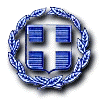 ΕΛΛΗΝΙΚΗ ΔΗΜΟΚΡΑΤΙΑΝΟΜΟΣ ΜΑΓΝΗΣΙΑΣΔΗΜΟΣ ΝΟΤΙΟΥ ΠΗΛΙΟΥΔΗΜΟΤΙΚΟ ΣΥΜΒΟΥΛΙΟ ΔΗΜΟΥ ΝΟΤΙΟΥ ΠΗΛΙΟΥΑΡΓΑΛΑΣΤΗ,   23/02/2024ΑΡ.  ΠΡΩΤ.: 4003Πληροφορίες: Πατρώνη Σοφία                        Παπανικολάου ΘωμαήΤηλ. Επικοιν.: 2423350145 , 2423350110Email: dimotiko.symvoulio.np@gmail.comΠΡΟΣΌπως πίνακας αποδεκτώνΑ/ΑΘΕΜΑΕΙΣΗΓΗΤΗΣ1.Έγκριση 1ης αναμόρφωσης προϋπολογισμού οικονομικού έτους 2024ΑΝΤΙΔΗΜΑΡΧΟΣ ΟΙΚΟΝΟΜΙΚΩΝ2.Έγκριση 2ης αναμόρφωσης προϋπολογισμού οικονομικού έτους 2024ΑΝΤΙΔΗΜΑΡΧΟΣ ΟΙΚΟΝΟΜΙΚΩΝ3.Έγκριση 3ης αναμόρφωσης (υποχρεωτική) προϋπολογισμού οικονομικού έτους 2024ΑΝΤΙΔΗΜΑΡΧΟΣ ΟΙΚΟΝΟΜΙΚΩΝ4.Τροποποίηση τεχνικού προγράμματος οικονομικού έτους 2024ΑΝΤΙΔΗΜΑΡΧΟΣ ΟΙΚΟΝΟΜΙΚΩΝ5.Έγκριση της υπ’ αριθμ 2/2024 απόφασης της Δημοτικής Επιτροπής Παιδείας περί «Κατανομή στις Σχολικές Επιτροπές της Ά/2024 Επιχορήγησης (ΚΑΠ) για την κάλυψη λειτουργικών αναγκών»ΠΡΟΕΔΡΟΣ ΔΗΜΟΤΙΚΗΣ ΕΠΙΤΡΟΠΗΣ ΠΑΙΔΕΙΑΣ6.Ορισμός εκπροσώπου του Δήμου Νοτίου Πηλίου στο Δίκτυο Πόλεων «ΒΙΩΣΙΜΗ ΠΟΛΗ»ΠΡΟΕΔΡΟΣ Δ.Σ.7.Ορισμός Εκπροσώπου και Συντονιστή Υπαλλήλου του Δήμου Νοτίου Πηλίου στο Ελληνικό Διαδημοτικό Δίκτυο Υγιών ΠόλεωνΠΡΟΕΔΡΟΣ Δ.Σ.8.Ορισμός μελών για την Επιτροπή ακαταλληλότητας αυτοκινήτων, μετατροπής αυτών, απόσυρσης οχημάτων κ.λ.π. ΑΝΤΙΔΗΜΑΡΧΟΣ Δ.Ε. ΑΡΓΑΛΑΣΤΗΣ9.Ορισμός εκπροσώπου του Δήμου Νοτίου Πηλίου στην Επιτροπή Διαχείρισης Προγράμματος  (ΕΔΠ) ΣΣ ΚΑΠ 2023-2027»            ΠΡΟΕΔΡΟΣ Δ.Σ.10.Σύσταση Δημοτικής Επιτροπής Ισότητας κατ’ εφαρμογή του άρθρου 6 του Ν. 4604/2019 «Προώθηση της ουσιαστικής ισότητας των φύλων, πρόληψη και καταπολέμηση της έμφυλης βίας» ΕΝΤΕΤΑΛΜΕΝΗ ΔΗΜΟΤΙΚΗ ΣΥΜΒΟΥΛΟΣ11.Επικαιροποίηση της υπ’ αριθμ. 185/2023 απόφασης Δ.Σ. περί «Ίδρυσης αγοράς χειροτεχνών –καλλιτεχνών και ψήφιση κανονισμού λειτουργίας σύμφωνα με τις διατάξεις του Ν. 4849/20ΑΝΤΙΔΗΜΑΡΧΟΣΤΟΠΙΚΗΣ ΟΙΚΟΝΟΜΙΚΗΣ ΑΝΑΠΤΥΞΗΣ &ΚΟΙΝΩΝΙΚΗΣ ΠΡΟΝΟΙΑΣ12.Επιχειρησιακό Πρόγραμμα Διαχείρισης Αδέσποτων Ζώων Συντροφιάς Δήμου Νοτίου Πηλίου έτους 2024.ΑΝΤΙΔΗΜΑΡΧΟΣΤΟΠΙΚΗΣ ΟΙΚΟΝΟΜΙΚΗΣ ΑΝΑΠΤΥΞΗΣ &ΚΟΙΝΩΝΙΚΗΣ ΠΡΟΝΟΙΑΣ13.ΕΚΜΙΣΘΩΣΗ ΤΟΥ ΔΗΜΟΤΙΚΟΥ ΑΚΙΝΗΤΟΥ  ΣΤΗΝ Δ..Κ.  ΒΥΖΙΤΣΑΣ σύμφωνα με το άρθρο 55 του Ν. 4277/2014 (ΦΕΚ 156/01-09-14 ΤΑ)  και την τροποποίηση του Ν. 4277/2014  με τον Ν. 4555/2018  ΑΝΤΙΔΗΜΑΡΧΟΣ ΟΙΚΟΝΟΜΙΚΩΝ